附件1：2019年度常州市少儿歌谣创作大赛获奖名单获奖作品（120首）（二）歌曲作品优秀奖（9首）（三）优秀指导教师名单（27位）（排名不分先后）费菊媛  万晓媛  刘  璐  许建生  李鑫明  张学慧  臧明艳羊水娴  余银爽  何  勤  吴良辉  吴倩倩  王丽红  谈露玲龚伟红  汤丽霞  蒋凤姣  沈云燕  沈迪倩  周素萍  郑  昊余银爽  朱玲娜  强银霞  许高琴  张  樊  吴良辉（四）优秀组织奖名单（22个）（排名不分先后）常州市怀德苑小学常州市新北区新桥实验小学常州市新北区龙虎塘实验小学常州市新北区香槟湖小学常州市实验小学双桂坊校区常州市新北区百草园小学常州市新北区罗溪中心小学常州市新北区小河中心小学常州市武进区湖塘桥实验小学常州市武进区湖塘桥第二实验小学常州市武进区星河实验小学常州市武进区漕桥小学常州市武进区星韵学校常州市武进区雪堰中心小学常州市武进区洛阳中心小学常州市武进清英外国语学校常州市武进区戴溪小学常州市武进区辰实验学校常州溧阳市文化小学 常州市金坛区河头小学 常州市金坛区建昌小学常州市金坛区第三中学序号童谣名称作者单位/学校、年级指导教师获奖情况1小船摇梅雪常州市新北区百草园小学一年级  刘璐一等奖2叶子飘飘陆永超常州市武进区戴溪小学五（1）班许建生一等奖3小尺子韩宇轩常州市新北区龙虎塘实验小学五（3）班李鑫明一等奖4瓦何润炎已退休一等奖5爬山虎张明乙常州市新北区新桥实验小学二（15）班万晓媛一等奖6摘果･看星陈之荔常州市怀德苑小学一（5）班张学慧一等奖7蚕李瑞常州市武进区湖塘桥实验小学四（1）班臧明艳一等奖 8（biang）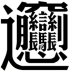 恽立杰常州市武进区湖塘桥第二实验小学四（2）班羊水娴一等奖9奶奶眼里有朵花周想常州市中天实验学校九年级余银爽一等奖10青果巷唐东哲常州市武进区星河实验小学三（3）班何勤一等奖11编蝴蝶高安欣常州市新北区龙虎塘实验小学五（2）班费菊媛二等奖12小乌龟高嘉悦常州市金坛区段玉裁实验小学四（1）班吴良辉二等奖13小壁虎俞柯亦常州市武进区清英外国语一年级吴倩倩二等奖14大衣柜刘传正常州市新北区小河中心小学王丽红二等奖15我愿方怡柠常州市武进区湖塘桥实验小学四（7）班谈露玲二等奖16妈咪喜欢玩手机周宜臻常州市局前街小学教育集团华润小学五（4）班龚伟红二等奖17家乡修路了宋雨晴常州市钟楼实验小学六（2）班汤丽霞二等奖18乌龟爷爷万晓媛常州市新北区新桥实验小学  教师二等奖19大龙虾汤忞灿常州市武进区星辰实验学校三（6）班蒋凤姣二等奖20春笋娃娃韩铖常州市漕桥小学二（2）班二等奖21龙城地铁姚柯敏常州解放路小学五（4）班沈云燕二等奖22大国小家曹思涵常州市潞城小学五（7）班沈迪倩二等奖23小花猫凌清楠常州市新北区奔牛实验小学五（10）班周素萍二等奖24挖春笋李成蹊常州市武进区湖塘桥实验小学一（6）班郑昊二等奖25夏夜吕欣悦常州市中天实验学校九年级余银爽二等奖26小豆芽黄一帆常州市新桥实验小学三（9）班朱玲娜二等奖27小风筝栾雨翔常州市金坛区第三中学七（2）班强银霞二等奖28橘子公公奚晨阳常州市武进区雪堰中心小学五（8）班许高琴二等奖29皮影戏章子豪常州市武进区湖塘桥第二实验小学五（8）班  张樊二等奖30妈妈的歌谣徐艺常州市金坛区段玉裁实验小学四年级吴良辉二等奖31掌中宝黄柳伊常州市新北区龙虎塘实验小学四（7）班丁小明三等奖 32饮茶礼仪歌钱昕漪常州市第二十四中学七（2）班  沈茜梁增红三等奖 33美食溧阳吕依凡常州溧阳市平陵小学六年级沈乐涯三等奖 34春雷杨雅雯常州市金坛区河头小学五（1）班徐锁平三等奖 35红梅公园张一弛常州市觅渡桥小学四（7）班韩惠芳三等奖 36小笼包颜菲常州市武进区星韵小学三（6）班蒋凤姣三等奖 37我的小巧手袁菲常州市新北区新桥实验小学一（16）班陆艳林三等奖 38春天到戎佳慧常州市武进区李公朴小学五（7）班陈曦  三等奖 39小鲤鱼跃龙门马娇阳常州市中天实验学校九（10）班李建新三等奖 40唱家乡黄治瑄常州溧阳市上黄中心小学二（1）班孙琦三等奖 41小毛娃蔡奥常州市新北区小河中心小学五年级陈佳三等奖 42小溪流杨宸宇常州市五星实验小学六（1）班杨菲三等奖 43梦王淑贤常州武进区戴溪小学五（3）班黄炜三等奖 44蚕宝宝唐嘉鑫常州市武进区漕桥小学五（4）班黄晓芬三等奖 45彩虹之路高世钧常州市武进区星河实验小学五（8）班徐慧华三等奖 46小红娃陈思瑜常州市武进区星河实验小学五（6）班庄旻洁三等奖 47爬山虎蒋凤姣常州市武进区叶子故事作文  教师三等奖48乐陶陶高若钧常州市实验小学双桂坊校区六年级周奕三等奖 49抢妈妈曹书简常州市新北区香槟湖小学一（8）班顾丽三等奖 50织裙陶娅琳常州市武进区湖塘桥第二实验小学五（1）班  苏天草优秀奖51小猫咪咪管玄常州市怀德苑小学六（3）班   张岚优秀奖52双脚游天下陈宇凡常州市武进区洛阳中心小学六（4）班邓瑞芳优秀奖53挖笋徐湘常州市新北区新桥实验小学三（8）班江燕优秀奖54蜡梅梁晨  常州市金坛区第三中学七（2）班强银霞优秀奖55什么好缪悠冉常州市武进区潘家小学一（4）班施春红优秀奖56大象伯伯陈昕愉常州市花园小学三（4）班  徐春娣优秀奖57打电话关茱常州市金坛区刘家圹2号楼101优秀奖58霞是蓝天的花叶芝英常州市丽华二村26-甲-501优秀奖59鸟多树多生态好何峋常州市经开区博瑞电力设备有限公司优秀奖60顶呱呱的小青蛙徐锁平常州市金坛区河头小学优秀奖61购物袋周锦儿常州市新北区龙虎塘实验小学三（6）班费菊媛优秀奖62江南油菜花张宇常州市金坛区薛埠中学初二（2）班言琅优秀奖63美好夏天王语涵常州市钟楼实验小学六（2）班汤丽霞优秀奖64石榴顾辰楷常州市武进区实验小学四（10）班蒋凤姣优秀奖65魅力常州，为你拍手刘传正常州市新北区小河中心小学王丽红优秀奖66勤俭节约戎佳慧常州市武进区李公朴小学五（7）班陈曦  优秀奖67爬楼梯李思成常州市武进区李公朴小学六（1）班钱琦  优秀奖68走近新时代高睿常州市武进区坂上小学三（3）班优秀奖69寻访荆川先生的足迹陈佳烨常州市荆川小学四（2）班曾柳静优秀奖70苹果丁科常州市钟楼实验中学八年级季旭君优秀奖71赞武进刘思彤常州市武进区东安实验学校六（1）班华红玉优秀奖72雪花邹培瑶常州市中天实验学校九年级张华优秀奖73童趣唐铭宏常州市西新桥小学五（4）班洪敏亚优秀奖74小蚂蚁搬家孙梓轩常州市新北区小河中心小学二年级张丽优秀奖75弟弟学走路陆姝妍常州市武进清英外国语学校一年级蒋静娴优秀奖76春景夏弈常州市新北区百草园小学三（4）班张华琴优秀奖77小蜘蛛刘蕴扬常州市新北区新桥小学二（1）班万晓媛优秀奖78游动物园邢雨晨常州市新北区百草园小学一（5）班  巢荷芬优秀奖79我的家乡马浩宇常州市新北区罗溪中心小学一（1）班宗湛蓝优秀奖80北京冬奥歌周诗涵常州市武进区漕桥小学六（4）班周俊吾优秀奖81小猴子谢政桓常州市武进区漕桥小学一（2）班周芸优秀奖82帮一把王茜娜常州市武进区星河实验小学分校六（1）班秦雯优秀奖83小阳台严梓菲常州市武进区星河实验小学二年级王晓冰优秀奖84秋画傅馨怡常州市武进区星河实验小学三（3）班何勤优秀奖85重阳糕趣杨晨钧常州市实验小学教育集团平冈校区四年级王琼优秀奖86我的祖国陈澍常州市武进区湖塘桥实验小学一（1）班牟惠群优秀奖87四季刘舟欣常州市武进区湖塘桥实验小学四（7）班谈露玲优秀奖88祖国颂张子涵常州市新北区香槟湖小学二（7）班钱明玉优秀奖89春雨管煜桐常州市武进区湖塘桥第二实验小学二（4）班张彩虹优秀奖90中国耀余吉常州市武进区湖塘桥第二实验小学五（4）班宋爱芳优秀奖91家里有个潮老太蒋相宜常州市怀德苑小学六（1）班谢佩君优秀奖92我们的新时代吕一诺常州市新北区新桥实验小学三（1）班薛静静优秀奖93做青团朱浩轩常州市新北区新桥实验小学三（8）班江燕优秀奖94清明家乡见闻缪佳宁常州市新北区新桥实验小学一（1）班薛滢优秀奖95春日歌姚君杰常州市新桥实验小学陆助威优秀奖96种子•希望黄玘玥常州市金坛区第三中学七（2）班强银霞优秀奖97强国摇何奕辉常州市卜弋中学八（2）班施海燕优秀奖98羽毛球徐彬常州市新北区小河中心小学三年级  倪红琴优秀奖99乌鸦反哺赵彦文常州市花园小学五（2）班吴锦优秀奖100踏青王子轩常州溧阳市文化小学一(3)班张玲优秀奖101天目湖茶歌伍子俊常州溧阳市文化小学二（10）班范忠琴优秀奖102观升旗严星越常州市武进区星韵学校2015级3班巢春林优秀奖103海滩乐趣黄晓郴常州市武进区洛阳中心小学六（4）班邓瑞芳优秀奖104包粽子欧阳申杰常州市金坛区段玉裁实验小学四年级吴良辉优秀奖105萝卜歌王晨烨常州市怀德苑小学一（1）班程真优秀奖106二维码王子凡常州市武进区遥观中心小学一（2）班戚华优秀奖107学习歌周昊常州市武进区湟里中心小学三（3）班优秀奖108我们大家去植树侯周恬常州市武进区洛阳初级中学七（11）班  费寒芳优秀奖109画马艺桐常州市武进区李公朴小学李晓燕优秀奖110春风长对俏翅膀牟月如常州市金坛区河头小学三（1）班徐锁平优秀奖111踏青王子轩常州溧阳市文化小学一(3)班  张玲优秀奖112风筝飞丁泽慜常州市武进区星辰实验学校六（6）班刘炎华优秀奖113折纸歌贾海川常州市新北区香槟湖小学三（1）班李春英优秀奖114湖乡月色姜玉芬常州市金坛区涑渎镇钱家村委高台村优秀奖115小猫钓鱼史小琴常州市钟楼区陈渡新苑41-601优秀奖116全家的祝福常三和常州市浦南南村21-乙-201优秀奖117新奇山村钱薇常州市金坛区茅山风景区桃园村优秀奖118挖野菜李彬彬常州市丽华中学优秀奖119桥黄晓芬常州市武进区漕桥小学优秀奖120水乡柳张金保常州市金坛区东进绿化工程队优秀奖序号名称作者单位/学校、年级1春的律动词/曲：陆荣兵常州市戚墅堰东方小学2小蚂蚁之歌词：李春英曲：晴朗常州市新北区香槟湖小学3神奇数字词/曲：丁乙丁洁人常州市武进区潘家小学4播种词：万晓媛吕希杰黄熙钰曲：程健刘旭常州市新北区新桥小学5动起来词/曲：申晓松6小小少年没烦恼词：仲娇曲：陈楠常州市武进区村前小学7从小心灵美词：何润炎曲：朱加农8找春天词：叶芝英曲：朱加农9新时代的好少年词/曲：李紫珊常州市新北区泰山小学